Начинается голосование за общественную территорию28 февраля 2020 годав городе Вышний Волочек начинается голосование за общественную территорию, на которой будет реализовываться проект создания комфортной городской среды, в рамках участия во Всероссийском конкурсе лучших проектов создания городской среды в малых городах и исторических поселениях. Голосование продлится до 27 марта 2020 года  Перечень общественных территорий города Вышний Волочек, предлагаемых для голосования:Петровский сквер (центральная часть города - территория, расположенная между привокзальной площадью и раздвоенной частью Казанского проспекта);Центральный парк – острова в центре города Вышний Волочек (центральная часть города – территория, расположенная между улицами Бейшлотская наб., Цнинская наб., О. Матвеева наб., Пожарная наб.)Парк «Авангард» (западная часть города – территория между р. Цна, р. Тоболка, улицей Двор фабрики Пролетарский Авангард)Парк на улице Егорова (западная часть города – территория к северо – востоку от улицы Егорова)Стеклозаводской сквер (западная часть города – территория, ограниченная улицами Стеклозаводская, Степана Разина, Коммунаров)Интернет голосование открыто     Очное голосование можно пройти 17 марта 2020 года с 9-00 до 16-00 по адресу: г. Вышний Волочек, Казанский проспект, д.17, каб. 202Узнать подробности о конкурсе,найти всю полезную информацию о ходе проекта, а также оставить свой вклад в виде голосов, комментариев и предложений за лучшее функциональное наполнение можно на специально созданном сайте http://burozavod.com/vvolochek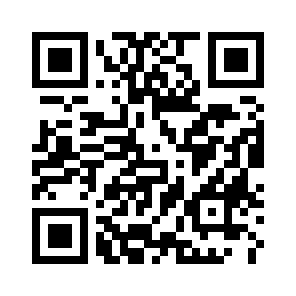 ссылка на голосование https://forms.gle/N7oyxbJmBZ7M4KcJAссылка на сайт http://burozavod.com/vvolochekссылка на группу ВК https://vk.com/comfortvvolochek 